· June 2023 ·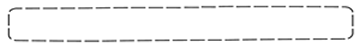 · June 2023 ·· June 2023 ·· June 2023 ·· June 2023 ·∙ Sunday ∙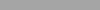 ∙ Monday ∙∙ Tuesday ∙∙ Wednesday ∙∙ Thursday ∙∙ Friday ∙∙ Saturday ∙3rd Floor3rd Floor3rd Floor3rd Floor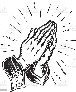 10:30 Chapel3:00 Have You Ever FM6:45 Kleefeld EMC9:30 News Update SW1:30 Outdoor Walks3:00 Bingo PS10:30 Sunday Service with Bethaus Youth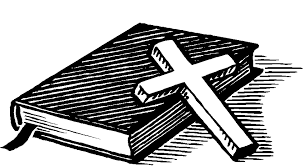 10:30 Bean Bag Toss HR3:00 Sonnie the Dog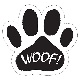 9:30 Ladies Bible Study1:30 Outdoor Walks3:00 Reading Club FM10:30 Move & Groove HR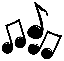 1:30 Outdoor Walks2:00 Men’s Bible Study 3:00 Hymn Sing10:30 Chapel3:00 Bowling FM6:45 Steinbach EMC9:30 News Update PS10:30 Ball Toss SW1:30 Outdoor Walks 3:00 Bingo FM10:30 Move & Groove FM3:00 Baking Cookies HR10:30 Sunday Service with Aaron Barkman10:30 Bean Bag Toss SW3:00 Sonnie the Dog9:30 Ladies Bible Study 1:30 Outdoor Walks3:00 Bowling FM9:30 Skunk Fun PS10:30 Move & Groove SW1:30 Outdoor Walks2:00 Men’s Bible Study 3:00 Hymn Sing 10:30 Chapel3:00 Paper Airplane HR9:30 News Update FM2:00 Father’s Day Event3:15 Bingo SW10:30 Sunday Service with Ridgewood EMC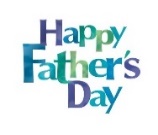 10:30 Basketball FM3:00 Sonnie the Dog9:30 Ladies Bible Study 3:00 Numbers…. SW6:00 Abe & Tina Music10:30 Reading Club HR1:30 Outdoor Walks 2:00 Men’s Bible Study 3:00 Hymn Sing10:30 Chapel1:30 Outdoor Walks 3:00 Card Games PS6:45 Evangelical Fellowship9:30 News Update HR1:30 Patio Party (Courtyard)3:00 Bingo HR10:30 Move & Groove PS3:00 Outdoor Walks6:00 Peaceful Harbor10:30 Sunday Service with Steinbach EMC10:30 Bean Bag Toss/ Basketball PS3:00 Sonnie the Dog9:30 Ladies Bible Study 130 Outdoor Walks 3:00 Riddle Me This FM9:30 Move & GrooveSW1:30 Outdoor Walks 2:00 Men’s Bible Study 3:00 Hymn Sing 6:00 Peter & Friends German Program 10:30 Chapel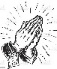 1:30 Outdoor Walks3:00 Laugh Out Loud HR6:00 Prairie Rose Group9:30 News Update SW1:30 Canada Day Patio Party (Courtyard)